Семинар- практикум «Особенности речевого развития детей 4-5 лет»Цель: Повышение логопедической компетентности родителей в преодолении нарушений звукопроизношения.Родителям рассказано о необходимости занятий, направленных на развитие общей и мелкой моторики. О том, какая работа проводится в детском саду с целью профилактики речевых нарушений. Была дана информация о том, как и какие можно использовать игры и упражнения для развития фонематического слуха и речевого дыхания. Родители практически познакомились с видом нетрадиционного рисования- кляксографией. Который способствует развитию и укреплению длительного выдоха детей.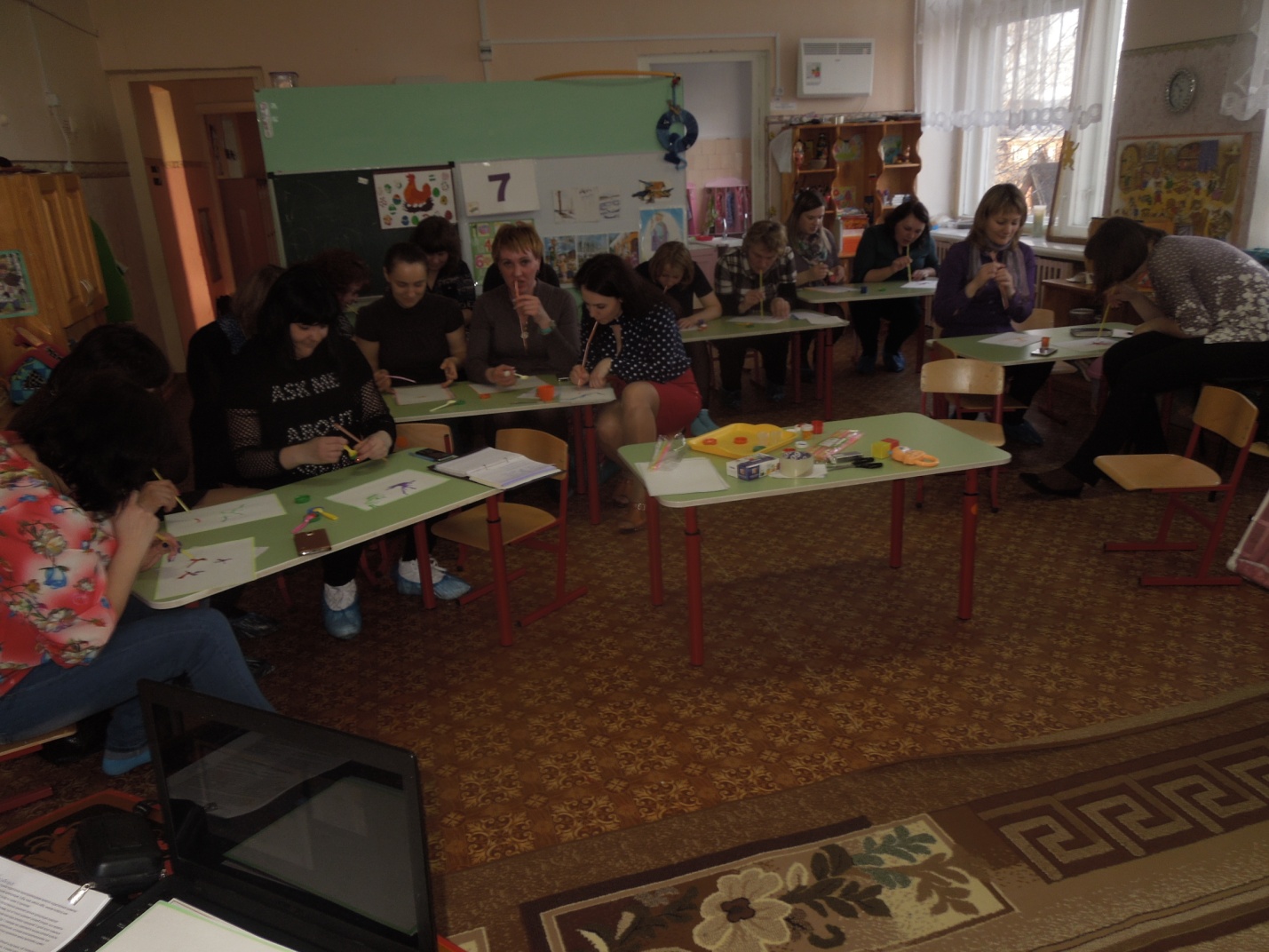 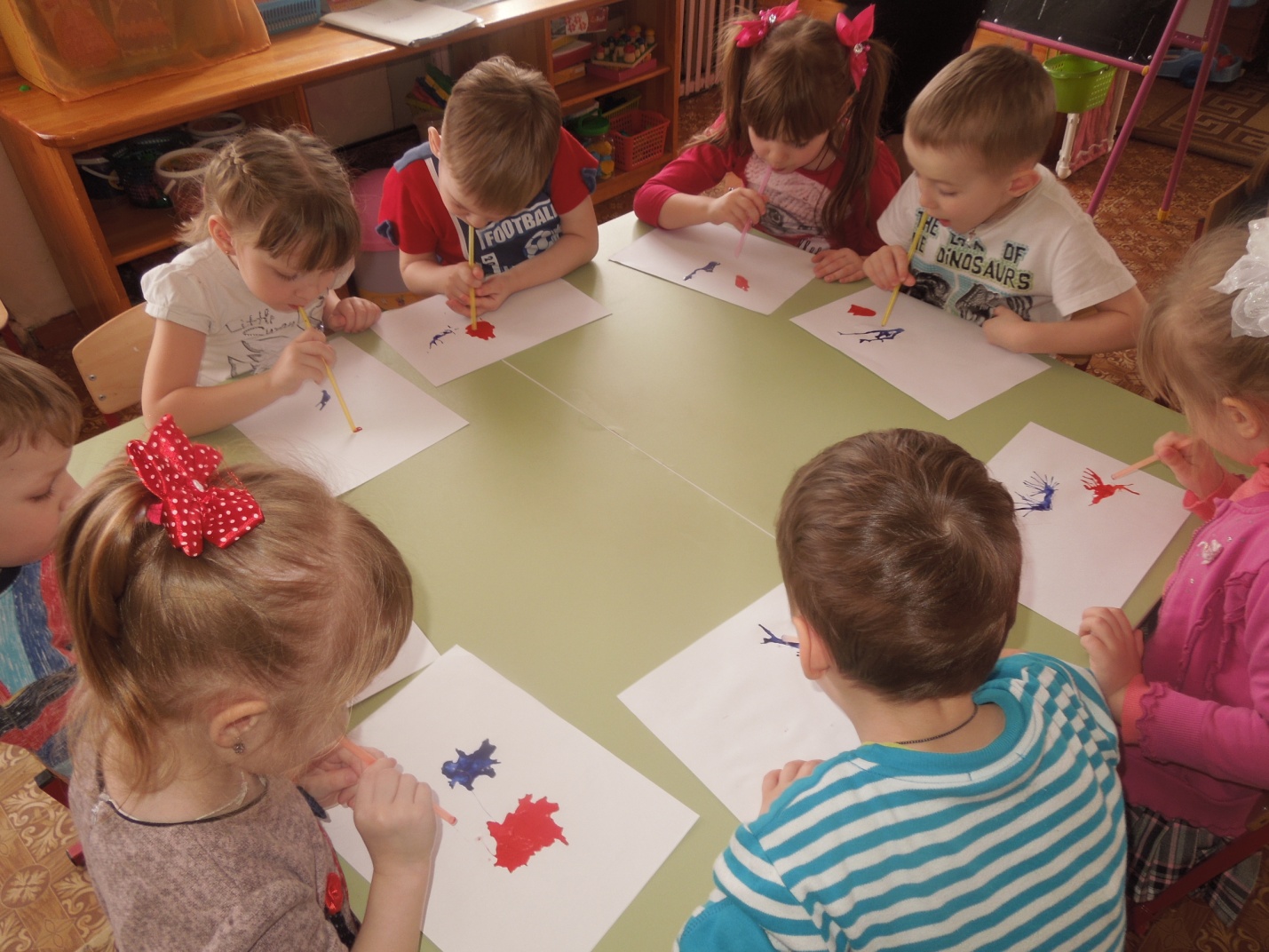 